FOUND PROPERTY NOTIFICATION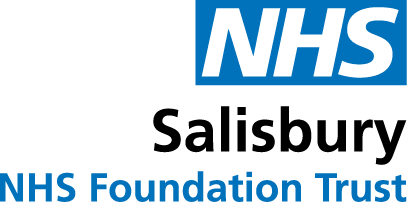 Details of property found:Receipt of property handed over for safekeeping:Record of Claimed Property:Unclaimed items:A copy of this form should be held within the Lost Property File in PALSSection ADescription of article found:Description of article found:Finder's name:In-patient/Out-Patient/Visitor/StaffHanded over by:In-patient/Out-Patient/Visitor/Staff(if not the finder)(if not the finder)Contact details:Contact details:Location where found:Location where found:Date found:Date found:Does the finder wish to keep the article if unclaimed? 	I Yes/NoDoes the finder wish to keep the article if unclaimed? 	I Yes/NoFinder’s signature:                                                                                 Date: Finder’s signature:                                                                                 Date: Section BPALS signature (receiving article): 	I Date:Article passed to finance for safekeeping                                                   yes   no  Valuable article logged on Wiltshire Policy Lost/Found website            yes   no  Section CProperty claimed by: 	In-patient/Out-Patient/Visitor/StaffContact details:Claimant's  signature: 	I Date returnedPALS signature:Section DProperty not reclaimed after          3months       6 months   Returned to finder :                                                    date:  Signature of finder:                                                     date:   Donated to:    Stars Appeal       Recycling       other charity   Signed PALS:Date: